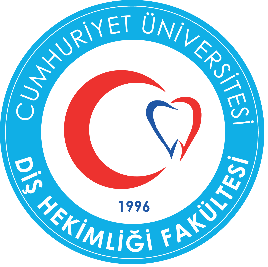 SİVAS CUMHURİYET ÜNİVERSİTESİ DİŞ HEKİMLİĞİ FAKÜLTESİBİRİM İÇ DEĞERLENDİRME RAPORU2018İÇİNDEKİLER1.KURUM HAKKINDA BİLGİLER1.1.İletişim Bilgileri …………………………………………………………………………31.2.Tarihsel Gelişim ……………………………………………………………….………..41.3.Misyon,Vizyon,Değerlerimiz  .………………………………………………………….51.4.Amaç ve Hedefler.……………………………………………………………….………61.5. Eğitim Öğretimi Sunan Birimleri…………………………….…………………..……71.6.Organizasyon Şeması…………………………………………………………………....82. KALİTE GÜVENCESİ2.1 Kalite Politikası……………………………………………………………………..……92.2 Yüksek Öğretim Kalite Komisyonlarının Görev, Sorumluluk ve Faaliyetleri………102.3 Paydaş Katılımı ..……………………………………………………………………..…103.EĞİTİM-ÖĞRETİM3.1 Program Tasarımı ve Onayı ……………………………………………………………113.2 Programların Sürekli İzlenmesi ve Tanımı …………………………………………...12 3.3 Öğrenci Merkezli Öğrenme, Öğretme ve Değerlendirme ……………………………133.4 Öğrencilerin Kabulü ve Gelişimi, Tanımı ve Sertifikalandırma ……………………133.5 Eğitim Öğretim Kadrosu ....……………………………………………………………13 3.6 Öğrenme Kaynakları, Erişebilirlik ve Destekler ……………………………….….…144. ARAŞTIRMA, GELİŞTİRME ve TOPLUMSAL KATKI4.1 Araştırma Stratejisi ve Hedefleri ………………………………………………..…….145. YÖNETİM SİSTEMLERİ5.2 Kaynakların Yönetimi ……………..……………………………………………....…. 155.3 Bilgi Yönetim Sistemi ……………………………………………....………………… 155.4 Kurum Dışından Tedarik Edilen Hizmetlerin Kalitesi ………....………………….. 155.5 Yönetimin Etkinliği ve Hesap Verebilirliği, Kamuoyunu Bilgilendirme ………….. 156. SONUÇ VE DEĞERLENDİRME6.1. Güçlü Yönler ...…………………………………………………………………....……156.2 İyileştirmeye Açık Yönler …………………………………………………………..….151-KURUM HAKKINDA BİLGİLERİletişim BilgileriSivas Cumhuriyet Üniversitesi Diş Hekimliği FakültesiProf.Dr. İhsan HUBBEZOĞLUDekanAdres : Sivas Cumhuriyet Üniversitesi Diş Hekimliği Fakültesi Kampüs/SİVASE-mail : hubbezoglu@cumhuriyet.edu.trTelefon : 346 219 10 10/2780Website : www.dishekimligi@cumhuriyet.edu.trDoç. Dr. Oğuzhan GÖRLERDekan YardımcısıAdres : Sivas Cumhuriyet Üniversitesi Diş Hekimliği Fakültesi Kampüs/SİVASE-mail : ogorler@cumhuriyet.edu.trTelefon : 346 219 10 10/2780Website : www.dishekimligi@cumhuriyet.edu.trDoç. Dr. Recai ZANDekan YardımcısıAdres : Sivas Cumhuriyet Üniversitesi Diş Hekimliği Fakültesi Kampüs/SİVASE-mail : rzan@cumhuriyet.edu.trTelefon : 346 219 10 10/2780Website : www.dishekimligi@cumhuriyet.edu.trHarun KARAKAYAFakülte Sekreteri VekiliAdres : Sivas Cumhuriyet Üniversitesi Diş Hekimliği Fakültesi Kampüs/SİVASE-mail : hkarakaya@cumhuriyet.edu.trTelefon : 346 219 10 10/2780Website : www.dishekimligi@cumhuriyet.edu.trTarihsel GelişimCumhuriyet Üniversitesi Diş Hekimliği Fakültesi Bakanlar Kurulunun 03.01.1995 tarih ve 95/6413 sayılı kararı ile kurulmuş olup, Yükseköğretim Kurulunun 03.04.1996 tarihli toplantısında alınan kararla faaliyete geçmiştir. Aynı yıl Tıp Fakültesi bünyesinde 2 ünitli diş polikliniğinde hasta kabulüne başlamıştır.1996-1997 Eğitim-Öğretim yılında 21 öğrenci ve 11 öğretim elemanı ile 2.000 m² lik bir alanda eğitim-öğretime başlanmış olan Fakültemiz, şu anda yaklaşık 507 öğrenci ve 33 öğretim elemanı,92 araştırma görevlisi ile 16800 m² lik kapalı alanda eğitime devam etmektedir. Her yıl artmakta olan öğrenci sayımız, geleceğin hekimlerinin yetiştirilmesi konusunda bizi, yeterli akademik kadroyu arttırmaya ve eğitim için sürekli gelişen gerekli ekipmanları temin etmeye zorlamaktadır.Diş Hekimliği Fakültesi; eğitim ve tedavideki kalitesiyle 22 yıldır hizmet vermektedir. Bu süreç içerisinde en iyi eğitimi ve en iyi hizmeti sunmayı kendisine hedef olarak bilmiş ve bu yolda çalışmıştır.Özellikle son birkaç yıl içerisinde yaptığımız bilimsel çalışmalarla, gerekli teknolojik donanım, seviyesini en iyiye ulaştırmış ve uzmanlaşmış kadrosuyla kaynakları verimli şekilde kullanarak, eğitim ve tedavideki kaliteyi artırma yolunda çok iyi düzeye ulaşmıştır.Sivas halkına ve çevre illere sunduğumuz kaliteli hizmet sonucunda, her zaman tercih edilen bir fakülte olmak ve hastaların sunduğumuz hizmetten memnun kalması, bizi hizmete teşvik etmiş, en iyi olanı araştırmak, bulmak ve uygulamak yolunda çalışmalarımız sürmektedir.Akademik Personel	İdari PersonelMisyonu, Vizyonu, Değerleri ve HedefleriMİSYONFaydalı bilgiye ulaşmayı ve üretmeyi, hesap verilebilirliği ilke edinen, verdiği lisans ve lisansüstü eğitimle Atatürk İlke ve İnkılâpları ile Cumhuriyetin temel nitelikleri doğrultusunda, milli ve manevi değerlere sahip diş hekimlerini ve akademisyenlerini yetiştirmek, bilimsel araştırma ve yayın olanakları sağlayarak diş hekimliği bilimine katkı sağlamak, çağdaş bilim ışığında kaliteden ödün vermeden toplumun ağız-diş sağlığının korunması ve tedavisini karşılayan öncü bir kurum olmak.VİZYONGelişen ve sürekli yenilenen teknoloji ve eğitim kalitesi ile uluslararası düzeyde eğitim kurumu olarak diş hekimleri yetiştirmek, bu sayede bölgenin ve ülkemizin geleceği ve kalkınmasına katkı sağlamak.DEĞERLERİMİZİnsani değerlere saygılı,Bilimsel ve sosyo-kültürel ahlaki değerlere saygılı,Çevre ve doğaya karşı bilinçli ve saygılı,Toplumsal sorunları duyarlı,Güvenilir,Bölgesel ihtiyaçlara karşı üretken ve hassas,Güleryüzlü ve ulaşılabilir,Adil ve hakkaniyetli,Etkin ve Uyumlu,Katılımcı,Saydam ve hesap verebilir.AMAÇ VE HEDEFLER1.4 Eğitim Öğretim Hizmeti Sunan BirimleriSivas Cumhuriyet Üniversitesi Diş Hekimliği Fakültesi 507 lisans, 92 uzmanlık eğitim programında, 22 yabancı uyruklu olmak üzere toplam 596 öğrencisiyle eğitim öğretime devam etmektedir. Fakültemizde eğitim süresi 5 yıl olup, eğitim dili Türkçedir. Fakültemizde Temel Bilimler Bölümü ve Klinik Bilimler Bölümü mevcuttur. Klinik Bilimler Bölümüne bağlı Ağız, Diş ve Çene Cerrahisi, Ağız, Diş ve Çene Radyolojisi, Restoratif Diş Tedavisi, Endodonti, Protetik Diş Tedavisi, Ortodonti, Çocuk Diş Hekimliği ve Periodontoloji Anabilim Dalları mevcuttur. Fakültemizde eğitim-öğretimin etkinliğini arttırmak için iki adet ilave (maksiller derslik 135 kişilik, mandibular derslik 140 kişilik) yapılmıştır.Araştırma Faaliyetinin Yürütüldüğü BirimleriFakültemizde öğrencilerimizin Eğitim ve Gelişimine katkı sağlamak üzere 3 adet laboratuvarımız bulunmaktadır. 1 adet 120 kişilik protez laboratuvarı, 1 adet 100 kişilik fantom laboratuvarı (içerisinde öğrencilerin dönüşümlü olarak kullandıkları 57 adet Fantom Kafa ve 1 adet simülasyon için kullanılan maket bulunmaktadır) 1 adet araştırmaların laboratuvar işlemlerinin yapılması için Araştırma Laboratuvarı bulunmaktadır. 2018 yılı sonunda modernize edilerek tamamlanan Fakülte Kütüphanesi bulunmaktadır. Organizasyon ŞemasıREKTÖRDEKAN                     FAKÜLTE YÖNETİM              KURULU                 FAKÜLTE KURULUHASTA HAKLARI BİRİMİ                KALİTE YÖNETİM                                           DEKAN YARDIMCISI                   DEKAN YARDIMCISI  	      TEMSİLCİSİ                                                     (İdari ve Mali İşlerden Sor.)              (Öğrenci İşlerinden Sorumlu)                                                                                                                                                                                                TEMEL TIP BİLİMLERİ   	                    KLİNİK BİLİMLER BÖLÜM BAŞKANLIĞI                                 BÖLÜM BAŞKANLIĞIFAKÜLTE SEKRETERLİĞİ     Şef Bürosu     Öğrenci İşleri Bürosu           Döner Sermaye/      Tahakkuk Bürosu 	                               Ağız,Diş ve Çene Cerrahisi Anabilim Dalı Başkanlığı      Yazı İşleri Bürosu   Ambar Ayniyat    Saymanlığı Bürosu     Satınalma Bürosu    Fatura Bürosu     Dekan Sekreterliği    Bilgi İşlem Bürosu HBYS     Vezne Birimi    Bakım Onarım Birimi        Klinik Sekreterliği2.KALİTE GÜVENCESİ2.1 Kalite Politikası      Hasta ve çalışan memnuniyetini üst düzeyde tutmayı hedef alan çalışmalarımızla, kalite kültürünü tüm alanlarda yaşama geçirmek. Çağdaş teknolojik cihazların kullanımını sağlayarak, uzman hekim kadromuz ile teşhis ve tedavide öncü uygulamalarda bulunmak. Sürekli eğitim, ölçme ve iyileştirme yöntemlerini kullanarak, hastaların beklenti ve isteklerini en iyi şekilde karşılayabilmek. Kalite Politikasının tüm çalışanlar ve paydaşlar tarafından benimsenmesini sağlamak için stratejik plana da alınmıştır.Birim Misyon ve Vizyon Hedeflerine Nasıl Ulaşılmaya Çalışılıyor.Fakültemiz amaç ve hedefleri Stratejik Planıyla belirlenmiş olup, bu misyon ve vizyon doğrultusunda Fakültemizde öncelikle kalitenin arttırılması ve çeşitli faaliyetlerinde söz sahibi olabilecek düzeye gelmeyi hedeflemektedir. Fakültemizde ADSH ile yapılan ortak çalışma sonucunda çekilen röntgenler ADSH de de görüntülenerek hem maddi yükü azaltmakta hem de hastaları daha az radyasyona maruz kalmaktadırlar.Fakültemizin stratejik plan ve hedefleri doğrultusunda, araştırma faaliyetleri, eğitim-öğretim ve idarî hizmetlerinin değerlendirilmesi, yıllık raporların takibi ve birim kalitesinin geliştirilmesi, iç değerlendirme çalışmalarının yürütülmesi, kurumsal değerlendirme ve kalite geliştirme çalışmalarının sonuçlarını içeren yıllık kurumsal değerlendirme raporunun hazırlanması Kalite Komisyonu Üyelerimiz ve Kalite Koordinatörlüğü tarafından yapılmaktadır.Fakültemiz Akademik ve İdari Personellerine SKS de yer alan ve bunun dışında ihtiyaç duyulan eğitimler düzenlenmektedir.  İlkyardımcı Eğitimi, Tıbbi Atık Eğitimi, Organ Bağışı Eğitimi, İstenmeyen Olay Bildirimi Eğitimi, Acil Durum Afet Eğitimi ve Yangın Tatbikatı, Beyaz ve Mavi Kod Eğitimi, Kişisel Koruyucu Ekipman Eğitimi, El Hijyeni Eğitimi, İlaç Transferinde Kırılmalarda Müdahale Eğitimi yapılmıştır. 2018 yılında numaratör sistemine geçiş yapılarak hastaların hasta kabul biriminden temin edecekleri “Hasta Kabul Kimlik Kartı” ile zaman kaybetmeden istediği bölümden sıra alarak tedavi yaptırması sağlanmıştır.Fakültemiz akademik personelinin Sivas Cumhuriyet Üniversitesi Sürekli Eğitim Merkezi tarafından açılan kurslara (Eğiticinin Eğitimi, Deney Hayvanları Kullanım Kursu, İlkyardımcı Eğitimi, Bilirkişilik Eğitimi Sertifika Programı) katılımı.Türkiye’de Devlet ve Özel Üniversitelerde bir ilk olarak sabit protez yaptıracak hastaların döküm ile yapılan metal alt yapılardan lazer ile üretilen metal alt yapı sistemine geçilerek Fakültemize kazandırdığımız ağız içi tarayıcılar ile üç boyutlu (3D) yazıcı ve fakültemiz bünyesinde hala hazırda bulunan CAD/CAM (Dijital ölçüden diş protezi hazırlayan cihaz) cihazımız ile hastalarımızın Diş Protezinde Dijital sisteme geçişi sağlanmıştır.  Fakültemiz de 1998 yılından itibaren yayına başlamış olan Cumhuriyet Dental Journal adı altında çıkan dergimiz 2018 yılı içerisinde DOAJ, COPERNİCUS indekslerde taranmıştır.Fakültemiz Web sayfasına Cumhuriyet Dental Journal, İnternet Randevu Sistemi ve web radyoloji linkleri eklendi.2.2 Yüksek Öğretim Kalite Komisyonlarının Görev, Sorumluluk ve Faaliyetleri;Fakültemiz stratejik planı ve hedefleri doğrultusunda, eğitim-öğretim ve araştırma faaliyetleri ile idarî hizmetlerinin değerlendirilmesi ve kalitesinin geliştirilmesi ile ilgili iç ve dış kalite güvence sistemini kurmak, kurumsal göstergeleri tespit etmek ve bu kapsamda yapılacak çalışmaları Yükseköğretim Kalite Kurulu tarafından belirlenen usul ve esaslar doğrultusunda yürütmek ve bu çalışmaları Rektörlük onayına sunmak,Fakültemiz Kalite Komisyonunca kurumda görev, yetki ve sorumlulukları konusunda ve Cumhuriyet Üniversitesi Kalite Komisyonu ve Kalite Koordinatörlüğü Yönergesine tabidir.Fakültemiz Kalite Komisyonu Akademik ve İdari Personellerin Katılımıyla Oluşturulmuştur.KALİTE KOMİSYONU ÜYELERİMİZ-Doç. Dr. Recai ZAN (Başkan)-Doç. Dr. Özden ÖZEL BEKTAŞ-Doç. Dr. Demet ALTUNBAŞ-Doç. Dr. Burak BULDUR-Dr. Öğr. Üyesi Esra ALTUNSOY-Dr. Öğr. Üyesi Zeynep Ç. BÜYÜKBAYRAKTAR-Dr. Öğr. Üyesi Emine PİRİM GÖRGÜNHarun KARAKAYA Fakülte Sekreteri V.Eda TEKİN ŞefZuhal ŞENEL Kalite Koordinatörü2.3 Paydaş Katılımı;İç Paydaşlarımız:Akademik ve İdari Çalışanlar,ÖğrencilerDış Paydaşlarımız:FirmalarHasta ve Hasta YakınlarıYüksek Öğretim KurumuDiş Hekimleri BirliğiDiş Hekimleri OdasıDiş Hekimliği DernekleriKuruma Ait Belgeler:Fakültemiz İç Paydaşlarının memnuniyetini ölçmek, istek ve şikayetlerini değerlendirmek amacı ile Akademik ve İdari Personellerimize SKS de belirlenen sürelerde memnuniyet anketleri uygulanmakta ve aynı zamanda tüm İç Paydaşlarımızın görüşleri için dilek, istek ve şikayet kutuları hazırladık.Hastalarımız için aylık anketler uygulanıp analizleri yapılmakta ve bu analizler Kalite Komisyonu Tarafından değerlendirilmektedir. Ayrıca Hasta İletişim Birimimizle görüşüp istek ve şikayetlerini iletebilmektedirler.2018 yılı stratejik plan hazırlanması.Paydaş Katılımı: -Yürürlükte bulunan Kanun, Yönetmelik, Yönerge uygulama usul ve esaslara göre önceliği belirlenmiştir. -Üniversitemiz Akademik personellerinin eş ve çocuklarının öncelikli olarak muayene ve tedavilerinin yapılması amacıyla randevu sistemi oluşturulmuştur.-Üniversitemiz ile Kamu Kurumları arasında yapılan protokoller kapsamında, Fakültemiz bünyesinde hayata geçirilmiş olan Sosyal Sorumluluk Projeleri hayata geçirilmiştir.İyileştirme Kanıtları;Hasta istek, öneri ve şikâyet kutuları ile Hasta İletişim Birimine yapılan başvurular.Fakültemiz tarafından yapılan toplantılar (Sağlıkta Kalite Koordinatörlüğü, Eğitim Komisyonu, Yatay Geçiş Komisyonu, Fakül Yönetim Kurulu, Fakülte Kurulu, Akademik Kurul, Klinik Bilimler tarafından yapılan toplantı tutanakları, kararlar, karar defterleri ve alınan görseller)3.EĞİTİM-ÖĞRETİM1996-1997 eğitim-öğretim yılında 21 öğrenci ve 11 öğretim elemanı ile 2.000 m² lik bir alanda Eğitim-Öğretime başlanmış olan Fakültemiz, şu anda 507 öğrenci ve 33 öğretim elemanı,92 araştırma görevlisi ile 16800 m² lik kapalı alanda eğitime devam etmektedir. Her yıl artmakta olan öğrenci sayımız, geleceğin hekimlerinin yetiştirilmesi konusunda bizi, yeterli akademik kadroyu arttırmaya ve eğitim için sürekli gelişen gerekli ekipmanları temin etmeye zorlamaktadır.Diş Hekimliği Fakültesi; eğitim ve tedavideki kalitesiyle 22 yıldır hizmet vermektedir. Bu süreç içerisinde en iyi eğitimi ve en iyi hizmeti sunmayı kendisine hedef olarak bilmiştir.Özellikle son birkaç yıl içerisinde yaptığımız bilimsel çalışmalarla, gerekli teknolojik donanım, seviyesini en iyiye ulaştırmış ve uzmanlaşmış kadrosuyla kaynakları verimli şekilde kullanarak, eğitim ve tedavideki kaliteyi artırma yolunda çok iyi düzeye ulaşmıştır.     Fakültemizde teorik dersler dersliklerde, uygulamalı dersler klinik ve laboratuvarlarda yapılmaktadır. 3.1 Program Tasarımı ve Onayı; Fakültemiz Stratejik planında eğitim-öğretim programlarının iyileştirilmesi ve geliştirilmesini amaç olarak belirlemiş olup. Bu amaca ulaşmak için; - Ders içeriklerinin bilimsel gelişmelere göre güncellenmesi- Ders tanımlarının AB ve uluslararası standartlarda tanınması- Eğitim ve Öğretimin kalitesinin geliştirilmesi ve çalışmalarının kontrolünü sağlamak için       Eğitim Komisyonu oluşturulması- Aktif öğrenme yöntemlerinin kullanımının fakültenin tüm bölümlerinde yaygınlaştırmayı    hedeflemiştir.Fakültemizdeki programların amaçları ve öğrenme çıktıları Yükseköğretim Yeterlilik Çerçevesinde kapsayacak şekilde tanımlanmıştır.Fakültemizin program ve bilgi paketleri Diş Hekimliği Fakültesi http://dishekimligi.cumhuriyet.edu.tr/ adresinde ilan edilmiş olup program içeriğinin bir bölümü 2018 yılında tamamlanmış eksik kalan kısmın da 2019 yılı içerisinde tamamlanması planlanmaktadır.Programın tasarımı, onayı ve güncellenmesinde 2547 Sayılı Yüksek Öğretim Kanunu, Sivas Cumhuriyet Üniversitesi Ön Lisans ve Lisans Eğitim-Öğretim Sınav Yönetmeliği, Cumhuriyet Üniversitesi Diş Hekimliği Fakültesi Eğitim-Öğretim Sınav Yönetmeliği, Fakülte Yönetim Kurulu Kararları, Fakülte Kurulu Kararları, Üniversite Senatosu Kararlarına rehber ve kılavuz olarak başvurulmuştur.Fakültemizde öğrenci iş yükü ve kredileri tanımlanmıştır. Öğrenci iş yükü kredisi mesleki uygulamalar değişim uygulamaları için tanımlanmıştır. Fakültemizde 4. ve 5. sınıf öğrencilerinden oluşan Toplum Ağız Diş Sağlığı Staj grupları ile İl, İlçelerde ve Köylerdeki Milli Eğitim Bakanlığına bağlı olan okullar ile bölge yatılı okullarına yapılan ağız ve diş taramaları, Uluslararası öğrenci Kongreleri, Kültür ve Sanat Öğrenci Kulüp etkinlikleri, Okulların Tanıtım Günlerinde eğitime yönelik yapılan sözel ve görsel tanıtımlar,Fakülteye yönelik program tasarımları akademik ve idari personelin katılımlarıyla gerçekleştirilmektedir.Fakültemiz eğitim-öğretim politikasına yönelik olarak Fakültemiz öğrencilerine Tıbbi Atık Eğitimi, Organ Bağışı Eğitimi, İstenmeyen Olay Bildirimi Eğitimi, Acil Durum Afet Eğitimi ve Yangın Tatbikatı, Beyaz ve Mavi Kod Eğitimlerinin verilmesi.3.2 Programların Sürekli İzlenmesi ve Güncellemesi; Fakültemizde eğitim-öğretim dönemi başlamadan önce klinik uygulamaları ve hasta kotaları ile ilgili planlamaların ilgili anabilim dallarından alınan akademik kurul kararlarının Fakülte Kurulunda karara bağlanması.	Programın eğitim amaçlarına ve öğrenme kazanımlarına ulaşıldığını güvence altına almak amacıyla; Fakültemiz eğitim-öğretim yönetmeliği 5. madde ile güvence altına alınan Sınavlar; ara, tamamlama, mazeret, staj sonu teorik sınavları, hasta başında yapılan sözlüler, her bölüm için belirlenen hasta kota takibinin yapılması.Programın eğitim amaçlarına ve öğrenme kazanımlarına ulaşmadığı durumlarda Fakültemiz eğitim-öğretim yönetmeliğinin 10. maddesi gereği sınav dönemine kadar klinik uygulamalarını (staj) eksik veya başarısız tamamlayan 5 inci sınıf öğrencileri yaz döneminde telafi stajına ve yılsonu sınavına alınırlar.Öğrenci, devamsız veya dönem sonu sınavında başarısız ise, bir sonraki eğitim- öğretim yılında kayıt, devam, ara sınav ve varsa pratik klinik şartlarını yerine getirerek dersi tekrar eder. Telafi stajında başarısız olan 5. Sınıf öğrencileri ise takip eden öğretim yılında stajlara katılırlar. Stajlarında başarılı olan öğrenciler staj sonu sınavına girer ve tüm stajlarını başarıyla bitirdikleri tarihte mezun olmuş sayılırlar.Fakülte Yönetim Kurulu ve Fakülte Kurulu kararlarının ilgili birimlere EBYS,  öğrencilere ise duyuru panoları üzerinden ilan edilmesi.Program mezunlarının DUS’a (Dişte Uzmanlık Sınavına) katılımları ve elde ettiği başarılar, uzmanlık ve doktora sonrası farklı Devlet ve Vakıf Üniversitelerinde akademik kariyer Ağız ve Diş Sağlığı Hastaneleri ile Özel Klinik ve Muayenehanelerde göreve başlamak.Fakülte Kurulu Kararınca 1. Diş Hekimliği Eğitimi Programları Akreditasyon Derneği (DEPAD) Genel Kuruluna katılım.3.3. Öğrenci Merkezli Öğrenme, Öğretme ve Değerlendirme; Fakültemiz bünyesinde dersliklerin, kütüphanenin, laboratuvarların, preklinik ve kliniklerin modernize edilmesi  Üniversitemiz Sürekli Eğitim Merkezi tarafından düzenlenen Eğiticinin Eğitimi Kursuna Fakültemizden 6 öğretim üyesinin katılımı Fakültemiz öğretim üyelerince Üniversitemiz Hayvan Deneyleri Yerel Etik Kurulu tarafından düzenlenen Deney Hayvanları Kullanımı Sertifikası almışlardır.Öğretim Üyelerimizin Ulusal ve Uluslararası bilimsel kongrelere katılımlarının sağlanmasıCumhuriyet Üniversitesi Danışmanlık Yönergesi gereğince her öğrenciye üniversiteye girişinden itibaren üniversite ile ilişiğini kesene kadar ders kaydı eğitim-öğretim çalışmaları ile üniversitedeki öğrencilik hayatı ile ilgili problemlerinde rehberlik yapmak üzere görevlendirilen bir öğretim üyesi danışmanlık yapmaktadır. Akademik takvim, sınav takvimi ve sınav sonuçlarının web sayfası üzerinden ilanıKurum Bilgilerine Ait Belgeler;Öğrenci başarısını ölçme ve değerlendirmede Sivas Cumhuriyet Üniversitesi Diş Hekimliği Fakültesi Eğitim-Öğretim ve Sınav Yönetmeliği, her eğitim öğretim yılı başlamadan anabilim dalları tarafından alınan Akademik Kurul Kararları ile Fakülte Kurul kararlarımız sayılabilir.Öğrencilerin devamsızlığı veya sınava girmeyi engelleyen haklı ve geçerli nedenleri Sivas Cumhuriyet Üniversitesi Önlisans ve Lisans Eğitim-Öğretim ve Sınav Yönetmeliği, Sivas Cumhuriyet Üniversitesi Diş Hekimliği Fakültesi Eğitim-Öğretim ve Sınav Yönetmeliği ile Fakülte Yönetim Kurulu kararlarımız düzenler.Mezuniyet koşullarına dair düzenlemeler Sivas Cumhuriyet Üniversitesi Önlisans ve Lisans Eğitim-Öğretim ve Sınav Yönetmeliği, Sivas Cumhuriyet Üniversitesi Diş Hekimliği Fakültesi Eğitim-Öğretim ve Sınav Yönetmeliği ile belirlenir.Öğrenci danışmanlık sisteminde kullanılan tanımlı süreçler; Sivas Cumhuriyet Üniversitesi Danışmanlık Yönergesi gösterilebilir.Fakültemiz öğrencilerinin uygulamalı eğitim gördüğü birimlerde kullanılan tanımlı süreçler Sivas Cumhuriyet Üniversitesi Diş Hekimliği Fakültesi Eğitim-Öğretim ve Sınav Yönetmeliği, anabilim dalları tarafından alınan Akademik Kurul Kararları ile Fakülte Kurulu kararlarımız ile belirlenir.İyileştirme KanıtlarıÖğrenciler Fakültemizde bulunan laboratuvarlarda, preklinik ve kliniklerde Fakültemiz öğretim üyelerince verilen uygulama eğitimi almaktadırlar.Fakültemize artan talep doğrultusunda dersliklerimiz ve laboratuvarlarımızda iyileştirme yapılarak daha fazla öğrenciye eğitim verebilecek kapasitede genişletme çalışmaları yapılmıştır.Fakültemiz öğretim üyelerince yetkinliklerini artırmak için Üniversitemiz Sürekli Eğitim Merkezi tarafından düzenlenen Eğiticinin Eğitimi kursuna katılarak sertifikalarını almışlardır.3.4 Öğrencinin Kabulü ve Gelişimi, Tanıma ve Sertifikalandırma;- ÖSYM tarafından yapılan sınavlarda yeterli puan almış olmak, Yatay geçiş için öngörülen koşullara sahip olmak- Öğrenciye lisans diploması verilebilmesi için, öğrencinin öğretim planında öngörülen bütün derslerden başarılı olması,- YÖS (Yabancı Uyruklu Öğrenci Sınavı) ile öğrenci kabulü,- Fakültemizde çerçevesi Sivas Cumhuriyet Üniversitesi Diş Hekimliği Fakültesi Eğitim-Öğretim ve Sınav Yönetmeliği ile belirlenen formal eğitim yapılmaktadır.- Fakültemiz lisans ve uzmanlık öğrencilerine Kalite Koordinatörlüğü tarafından düzenlenen non-formal eğitimler verilmektedir.3.5 Eğitim Öğretim Kadrosu- Eğitim öğretim kadromuzda bulunan öğretim elemanları mesleki gelişimlerini sağlamak üzere konferans, kongre ve seminerlere katılmışlardır.- Ders görevlendirmelerinde öğretim üyelerinin ders içerikleri ile örtüşmesinin sağlanması amacıyla Fakültemiz ilgili anabilim dallarından ve diğer birimlerden (Tıp Fakültesi, Fen Fakültesi vb.) öğretim elemanı görevlendirmesi istenmektedir.- Fakültemiz, 2547 Sayılı Yükseköğretim Kanununa, Yükseköğretim Kurulunun Öğretim Üyeliğine Yükseltilme ve Atanma Yönetmeliği ile Sivas Cumhuriyet Üniversitesi Öğretim Üyeliğine Yükseltme Atanma Başvuru ve Değerlendirme Yönergesine tabidir.- Dışarıdan ders vermek üzere davet edilen öğretim elemanları müfredat programımızda yer alan ders içeriğine göre görevlendirilmektedir.İyileştirme kanıtlarıEğiticilerin eğitimine katılan öğretim üyelerinin sertifikaları3.6 Öğrenme Kaynakları, Erişebilirlik ve Destekler; Fakültemize artan talep doğrultusunda dersliklerimiz ve laboratuvarlarımızda iyileştirme yapılarak daha fazla öğrenciye eğitim verebilecek kapasitede genişletme çalışmaları yapılmıştır.Fakültemiz öğrencilerine yönelik her eğitim-öğretim dönemi başında düzenli olarak gerçekleştirilen 1. Sınıflar tanıtım kahvaltısı ve Diş Hekimleri Haftası dolayısıyla düzenlenen Diş Hekimleri Balosu, Yurt İçi Gezileri, Üniversitemiz tarafından düzenlenen Tanıtım Günleri, Üniversitemiz tarafından düzenlenen voleybol, basketbol, futbol turnuvaları, Fakültemize yardıma muhtaç ve YÖS ile giren öğrencilere Üniversitemiz Sağlık Kültür Spor Daire Başkanlığınca yemek ve giysi yardımı yapılmaktadır. Aynı zamanda bütçesi Sağlık Kültür Spor Daire Başkanlığı tarafından karşılanan hem Fakültemiz öğrencilerine hem de başka birimlerden fakültemize kısmi-zamanlı çalışan öğrenci görevlendirilmektedir.4.ARAŞTIRMA, GELİŞTİRME ve TOPLUMSAL KATKI4.1 15 Temmuz Şehitler Kliniği’nin geliştirilmesi ve işlevselliğinin arttırılması ile kliniklerimizde hasta sayımızın artırılması amacıyla, belirli gün ve haftalarda fakültemize diğer kurumlardan veya sivil toplum örgütlerinden hasta davet edilerek toplumla etkileşimin sağlanması Gelişen Rekabet Koşullarına Uygun Sağlık Hizmeti Sunmak İçin Farkındalık Yaratarak Hasta Sayısında Artış Sağlayarak, ilçelerimizde ağız, diş taraması yapılarak her hafta farklı okul öğrencilerinin ulaşım ve yemek ihtiyaçlarını karşılayarak tedavilerini gerçekleştirmek.4.2 Fakültemiz Çocuk Diş Hekimliği öğretim üyesi Doç.Dr.Fatih ÖZNURHAN tarafından “Görüntülü Aeratör, Angulduruva, Cerrahi Angulduruva (Fizyodispenser) ve Cerrahi Piyasemen” başlıklı buluşuna Türk Patent ve Marka Kurumu’ndan patent alınmıştır. Ayrıca Fakültemiz Protetik Diş Tedavisi Anabilim Dalı öğretim üyesi Doç.Dr.Oğuzhan GÖRLER “Dental İmplant Üretim Yöntemi” başlıklı buluşuna patent başvurusunda bulunmuştur.- 2018 yılı içerisinde CÜBAP’a 22 adet proje başvurusunda bulunulmuş ve kabul edilmiş, 2’si tamamlanmış ve 20 tanesi halen devam etmektedir.5. YÖNETİM SİSTEMİ5.2 Tıbbi Atık eğitimi verildi, Mavi-Beyaz Kod eğitimi verildi, EBYS eğitimi verildi, Resmi yazışmalar, istenmeyen olay bildirim sistemi ile ilgili eğitimler verildi.5.3 EBYS, Öğrenci Bilgi Sistemi, Hasta Bilgi Yönetim Sistemi, Personel Bilgi Sistemi, 5.4 Fakültenin rutin olarak ilaçlanması, yangın tüplerinin dolumu ve kontrolü, su deposunun temizliği, 5.5 Fakültemiz taşınır/taşınmaz kaynakların yönetimine dair kbs.gov.tr adresinde yer alan TKYS ye iş girişi yapılmaktadır. Ortak kullanım zimmetleri kişiye zimmetlemek ve tüketime verilen malzemeler bu sistemde takip edilmektedirler. 6. SONUÇ VE DEĞERLENDİRMEGÜÇLÜ YÖNLERFakültemizde Profesör, Doçent ve Yardımcı Doçent sayılarının artması ile bilimsel çalışmalarda verimliliğin artması,Eğitim ve öğretim hizmetleri kalitesinde artış,Tedavi hizmetlerinde elde edinilen yeni teknolojilerin kullanımı ve uzmanlaşma sonucunda hizmet kalitesinin artması,Ek binanın hizmete girmesiyle birlikte çalışanlara, hastalara ve öğrencilere daha geniş bir çalışma ortamı imkanının sağlanması,Hasta sayısının yeterli düzeyde olması,Yeni açılan 15 Temmuz Şehitler Kliniğinde aynı anda 49 hastanın tüm tetkik ve tedavilerinin yapılabildiği Türkiye’de ilk ve tek proje olması,İYİLEŞMEYE AÇIK YÖNLERGenel Anestezi ile yataklı servis kullanılarak tedavi hizmetlerinin sunulamaması,Protez Laboratuvar işlemlerinin fakültemizde yapılamaması,Fakültemiz binasının şehirden uzak olması.UnvanSayıProfesör8Doçent13Dr. Öğr. Üyesi 12Araştırma Görevlisi70Toplam103SayıGenel İdari Hizmetler15Sağlık Hizmetleri Sınıfı8Yardımcı Hizmetli3İşçi4Toplam30AmaçlarHedeflerHedeflerAmaç 1Eğitim-Öğretim programlarının iyileştirilmesi ve geliştirilmesiHedef 1.1. Ders içeriklerinin bilimsel gelişmelere göre güncellenmesiHedef 1.2. Ders tanımlarının AB ve uluslararası standartlarda tanınmasıHedef 1.3. Eğitim ve Öğretimin kalitesinin geliştirilmesi ve çalışmalarının kontrolünü sağlamak  için Eğitim Komisyonu oluşturulmasıHedef 1.4. Aktif öğrenme yöntemlerinin kullanımının fakültenin tüm bölümlerinde yaygınlaştırmakHedef 1.1. Ders içeriklerinin bilimsel gelişmelere göre güncellenmesiHedef 1.2. Ders tanımlarının AB ve uluslararası standartlarda tanınmasıHedef 1.3. Eğitim ve Öğretimin kalitesinin geliştirilmesi ve çalışmalarının kontrolünü sağlamak  için Eğitim Komisyonu oluşturulmasıHedef 1.4. Aktif öğrenme yöntemlerinin kullanımının fakültenin tüm bölümlerinde yaygınlaştırmakAmaç 2 Bölgenin ve ilin ihtiyaçlarıDoğrultusunda hasta memnuniyetini öne çıkararak etkin bir şekilde sağlık hizmeti sunmak.Hedef 2.1 15 Temmuz Şehitler Kliniğinin geliştirilmesi ve işlevselliğinin arttırılması Hedef 2.2. Merkez köy ve İlçelerimizde hekimlerimiz tarafından ağız, diş taraması yapılarak ağız diş sağlığı konusunda halkın bilinçlenmesini sağlamakHedef 2.3. Fakültemize müracaat edecek olan hastalar için on- line randevu sistemi açılmasıHedef 2.4. Fakültemize müracaat eden hastaların sıra beklemeden tedavilerinin yapılabilmesi için numaratör sistemine geçmesinin sağlanmasıHedef 2.5. Hastalara her ay memnuniyet anketi yapmakHedef 2.1 15 Temmuz Şehitler Kliniğinin geliştirilmesi ve işlevselliğinin arttırılması Hedef 2.2. Merkez köy ve İlçelerimizde hekimlerimiz tarafından ağız, diş taraması yapılarak ağız diş sağlığı konusunda halkın bilinçlenmesini sağlamakHedef 2.3. Fakültemize müracaat edecek olan hastalar için on- line randevu sistemi açılmasıHedef 2.4. Fakültemize müracaat eden hastaların sıra beklemeden tedavilerinin yapılabilmesi için numaratör sistemine geçmesinin sağlanmasıHedef 2.5. Hastalara her ay memnuniyet anketi yapmakAmaç 3Fakültenin tercih edilme düzeyinin yükseltilmesiHedef 3.1. Fakülte imkanlarının tanıtılmasıyla yüksek puanlı öğrencilerin fakültemizi tercih etmelerinin sağlanması.Hedef 3.2. Öğrencilerin bilimsel, sosyal, kültürel, sanatsal ve sportif amaçlı etkinliklerinin çeşitlendirilmesi ve artırılması.Hedef 3.3. Fakültemizde yabancı uyruklu öğrencilere verilen eğitimin artırılması Hedef 3.4. Eğitim ve öğretimde Akreditasyon çalışmalarına başlanmasıHedef 3.1. Fakülte imkanlarının tanıtılmasıyla yüksek puanlı öğrencilerin fakültemizi tercih etmelerinin sağlanması.Hedef 3.2. Öğrencilerin bilimsel, sosyal, kültürel, sanatsal ve sportif amaçlı etkinliklerinin çeşitlendirilmesi ve artırılması.Hedef 3.3. Fakültemizde yabancı uyruklu öğrencilere verilen eğitimin artırılması Hedef 3.4. Eğitim ve öğretimde Akreditasyon çalışmalarına başlanmasıAmaç 4Bilimsel etkinliklere katılımın artırılmasıHedef 4.1.Uluslararası, ulusal, bölgesel ve yerel bilimsel kongre, konferans vb. gibi etkinliklere katılımın artırılmasıHedef 4.2. Bilimsel yayın sayısının artırılması için teşvik miktarının artırılması.Hedef 4.1.Uluslararası, ulusal, bölgesel ve yerel bilimsel kongre, konferans vb. gibi etkinliklere katılımın artırılmasıHedef 4.2. Bilimsel yayın sayısının artırılması için teşvik miktarının artırılması.Amaç 5Gelişen rekabet koşullarına uygun sağlık hizmeti sunmak için farkındalık yaratarak hasta sayısında artış sağlamak.Hedef 5.1. Genel anestezi ve sedasyon ile hastaların tedavilerinin fakültemizde yapılabilmesi için mevcut olan ameliyathanemizin standartlarına uygun hale getirilmesini sağlamak ve 10 yataklı bir servis kurmak.Hedef 5.2. Fakültemize donanımlı protez laboratuvarı yaptırılmasını sağlayarak, fakülte dışındaki protez laboratuvarları ile yapılan hizmet alımı ihalelerine son vererek hastanın protez işinin takibini yapmak, zamandan kazanarak maliyeti düşürmek.Hedef 5.3.Panoromik, Tomografi ve Periapikal diş filmlerinin otomasyon sistemine tanımlanması.Hedef 5.4 Fakültemizde çekilen röntgen filmlerinin İlimizde bulunan ADSM tarafından görülmesini sağlayarak zamandan ve maliyetten azalmasını sağlamakHedef 5.1. Genel anestezi ve sedasyon ile hastaların tedavilerinin fakültemizde yapılabilmesi için mevcut olan ameliyathanemizin standartlarına uygun hale getirilmesini sağlamak ve 10 yataklı bir servis kurmak.Hedef 5.2. Fakültemize donanımlı protez laboratuvarı yaptırılmasını sağlayarak, fakülte dışındaki protez laboratuvarları ile yapılan hizmet alımı ihalelerine son vererek hastanın protez işinin takibini yapmak, zamandan kazanarak maliyeti düşürmek.Hedef 5.3.Panoromik, Tomografi ve Periapikal diş filmlerinin otomasyon sistemine tanımlanması.Hedef 5.4 Fakültemizde çekilen röntgen filmlerinin İlimizde bulunan ADSM tarafından görülmesini sağlayarak zamandan ve maliyetten azalmasını sağlamakAmaç 6Çalışanların gelişimini sağlamak ve yetkinliklerini arttırmakHedef 6.1. Çalışan personel sayısının arttırılması ve sürekliliğinin sağlanması   Hedef 6.2. Çalışan personel niteliğinin arttırılması  Hedef 6.3. Eğiticilerin Eğitimi programlarının yapılmasının sağlanmasıHedef 6.1. Çalışan personel sayısının arttırılması ve sürekliliğinin sağlanması   Hedef 6.2. Çalışan personel niteliğinin arttırılması  Hedef 6.3. Eğiticilerin Eğitimi programlarının yapılmasının sağlanmasıAmaç 7 Bilimsel Yayın, Sanatsal Etkinlik Ve Projelerin Niceliğinin Ve Niteliğinin ArttırılmasıHedef 7.1. .Bilimsel yayın, patent ve tasarım sayısının artırılmasıHedef 7.2. Bilimsel Yayınların Türkçe ve İngilizce olarak yayınlanması ve prestijli Ulusal ve Uluslararası indekslerde yayınlanmasını sağlamak.Amaç 8 Stratejik Planın KurumsallaştırılmasıHedef 8.1. Stratejik Planının kurumsal olarak benimsenmesi ve yaygınlaştırılmasının sağlanmasıHedef 8.2 Stratejik plan değerlendirmesi